Curriculum Vitae (CV)Contact Data:Email Address: saharabushokeedem@yahoo.com  
saharabushokeedm@najah.edu                                             Phone Number: 0598872616  Personal Data:                                                                       Nationality: Palestine                                                                  Address: Nablus, West Bank Birth of Place: Hebron City	Date of Birth: 15/2/1983Gender: Female                                                                                                 Marital Status: singleEducational Background:[2014-2018]: PhD of Special Education (very good), University of Jordan, Amman- Jordan.[2012-2009]: Master of Special Education (very good), University of Jordan, Amman- Jordan.                    [2004-2000]: B.S., English Teacher Field (very good), University of Jordan, Amman- Jordan.[2000-1994]: High School Diploma (91.50%), National School for Blind Student, Ramallah-PalestineWorking and Professional Experience:[2019- now] Assistance prof | An Najah National University[2023] A training course on the INSITE Early Intervention Program at Home, for the staff of the Al-Noor Institute for the Blind in Qatar. [2017-2018]   Director of Noor School for Child Development Services.[2016] State Trainet of the INSITE Model | SKI-HI institute.[2015-2013]  Director of Maá Al Sammaa for Blind Children Preschool | Amman, Jordan[2013-2012] Teaching Arabic Language for Students, Qased Center for non- native speakers | Amman, Jordan [2004-2012] Head Principle, Supervising and Planning the Curriculum, Educational and Individual planning, Teaching Braille to the students[2012-2004]     English and Braille for Students, Secondary School for Blind Students | Amman, Jordan[2009-2004]    Volunteered to teach Braille and English language, University of Jordan | Amman, Jordan ,Publications and Research:Written and published a Book Called – Al Mouneer: How to learn Braille for beginners. (2016).The Early intervention Services Provided to Deaf Blind Children from the point of view of Service Providers and their Families – [Jordanian Association for Educational Sciences]. (2018)Body Image and Its Relation to Blind Teenager’s Self-Esteem – [University of Palestine Journal]. (2019).The effectiveness of e-learning in light of the spread of the Corona virus from the viewpoint of teachers at Palestine Technical University (Khadouri) – [AJSP Journal]. (2020).The Reality of Environmental Facilities at An - Najah National University – [AJSP Journal]. (2020)The Impact of INSITE Program for Early Intervention at Home on Improving Developmental Skills for Children with Visual Disability Associated with Other Disabilities – [International Journal Documentation & Research Institute (IJDRI)]. (2021)Evaluating Distance Education at Jerusalem Schools During COVID-19 Pandemic from the Point of View of Students with Physical Disabilities – [Journal of Physical Medicine & Rehabilitation Studies]. (2021)Written and published a Book Called “INSITE for early intervention at home for children with sensory disabilities accompanying other disabilities”.The impact of sports on the mental health of students with motor disabilities – [International Journal Documentation & Research Institute (IJDRI)]. (2022)Trends of teachers with handicapped towards the e-learning program at Basic Education in schools during COVID-19 – [Journal of Positive School Psychology]. (2022)Creativity and Innovation in Higher Education: A Palestinian Academic Perspective – [Bioscience Biotechnology Research Communications]. (2020)Kindergarten Teachers' Perceptions about Creative Child Characteristics According to Some Variables in the Jerusalem City – [Dirasat: Human and Social Sciences]. (2022)The Degree of Applying the Critical Thinking Skills among the Instructors of the Faculty of Educational Sciences from the Point of View of the students of the College of Graduate Studies at An-Najah National University – [Dirasat: Human and Social Sciences]. (2022)Impressions of Families of Visually Impaired Children with Additional Disabilities about INSITE Early Home Intervention Program – [THE JORNAL OF SPECIAL EDUCATION]. (2022)The level of satisfaction of parents of students with learning difficulties towards distance learning after the Corona pandemic (NeuroQuantology)-(2022).Projects Disability Mainstreaming Strategies and the Application Mechanisms in Higher Education Institutions - Disability Under Siege Project (2022)The Kindergarten Professional Development Diploma Program (2022-2023)Capacity-building oriented research towards better academics' practice of inclusive education for students with disability in higher education institutions. Funder: Spencer Foundation Research-Practice Partnership Grant Program. (2023-2024)ConferencesThe7 Session of the International Conference on ICT in Education and Training (TICET7) – Germany (2021)Special Education Conferences - Hashemite University, Jordan (2019)International Conference on Educational Excellence and Talented Education - The United Arab Emirates (2021)Conference Quality of Life for Persons with Severe and Multiple Disabilities - The United Arab Emirates (2022)Courses and Workshops:Certified E-Learning Lecturer - Association of Arab Universities (2021)Hebrew Course - University of Jordan (2004) Speaking Program – ministry of education (2005)Save Children Program – UNCEF (2010)Introduction to Visual Impairment – The Supreme Council for the affairs of Persons with Disabilities (2011) Rehabilitation for Blind Woman – Friends Society for the Blind (2011)National TOEFL (2009)Teaching Arabic for students – Qased Center (2013)My Way to Having a Job – Al injaz USAID (2013-2014)Several Training Courses- Friends Society for the Blind (2014)Leadership Management (2014) - Canada Global Centre (consulting and training) Certificate and Leader Training Academy CertificateOrientation and mobility (2011)Disability Rights (2011)Etiquette Courses for the Blind (2011)Trainer on the INSITE Model, SKI-HI institute (2016)Courses taught:Creativity in childhoodMethods and methods for identifying talented peopleFamily, society and inclusive educationThe psychological and educational foundations of kindergartenSchool environment for inclusive educationinclusive educationDiversity and difference in inclusive educationCaring for children with special needsThe psychology of playingLearning difficulties for kindergarteneducational psychologyThe psychology of play in early childhoodCognitive Psychologymental health principlesIntroduction to special educationIntroduction to inclusive education and special educationChildhood problems and behavior modification methodsChildhood problems and behavior modification methods for kindergartenIntroduction to gifted and creative educationCurricula and methods of teaching the giftedLife skills for people with special needsSupervision:Teachers' Perceptions for the Superior Students' Characteristics at the Higher Basic Level According to Some Variables The Impact of Integrated Teaching in Enhancing Reading Comprehension and Writing Skills, among Sixth grade students with learning disabilities The Level of Implemented Educational Practices Among Teachers and Principals in Detecting Talented Primary Students and Provide Them With Suitable Services In East Jerusalem The reality of general science teachers' practice of methods of developing creative thinking skills among students of the lower basic stage in Nablus GovernorateThe motives for students enrolling in the master’s program in gifted education at An-Najah National UniversityThe reality of general science teachers' practice of methods of developing creative thinking skills among students of the lower basic stage in Nablus GovernorateThe Reality of Education and Services Provided to Outstanding Students in Nablus GovernorateA proposed virtual reality-based science teaching program to develop creative students' imagination in American Academy elementary students in the Nablus area.Skills and Interests:Leadership experienceCommunication skillsOrganizational know-howPeople skillsCollaboration talentProblem-solving abilitiesTeam sports - Determination activities -running, swimmingReferences:Professor Saida Affouneh – An-Najah National University
[s.affouneh@najah.edu | +972 59-824-5925]Professor Jamil Smadi– University of Jordan 
[jsmadi@ju.edu.jo | +962 7 7742 7000]Professor mayada al-Natour– University of Jordan 
[mnatour@ju.edu.jo | ‎+972 77-749-9054]Languages:Arabic: Native speakerEnglish: goodHebrew: goodSahar Salem Odeh Abu ShokeedemAssociate Professor- College of Educational Sciences, An-Najah National University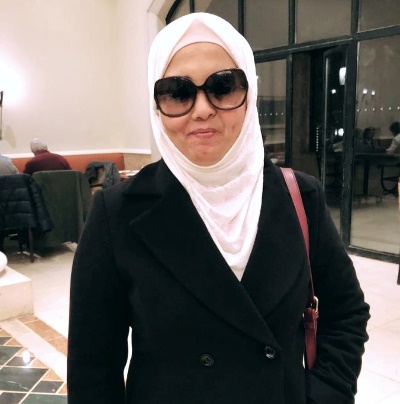 